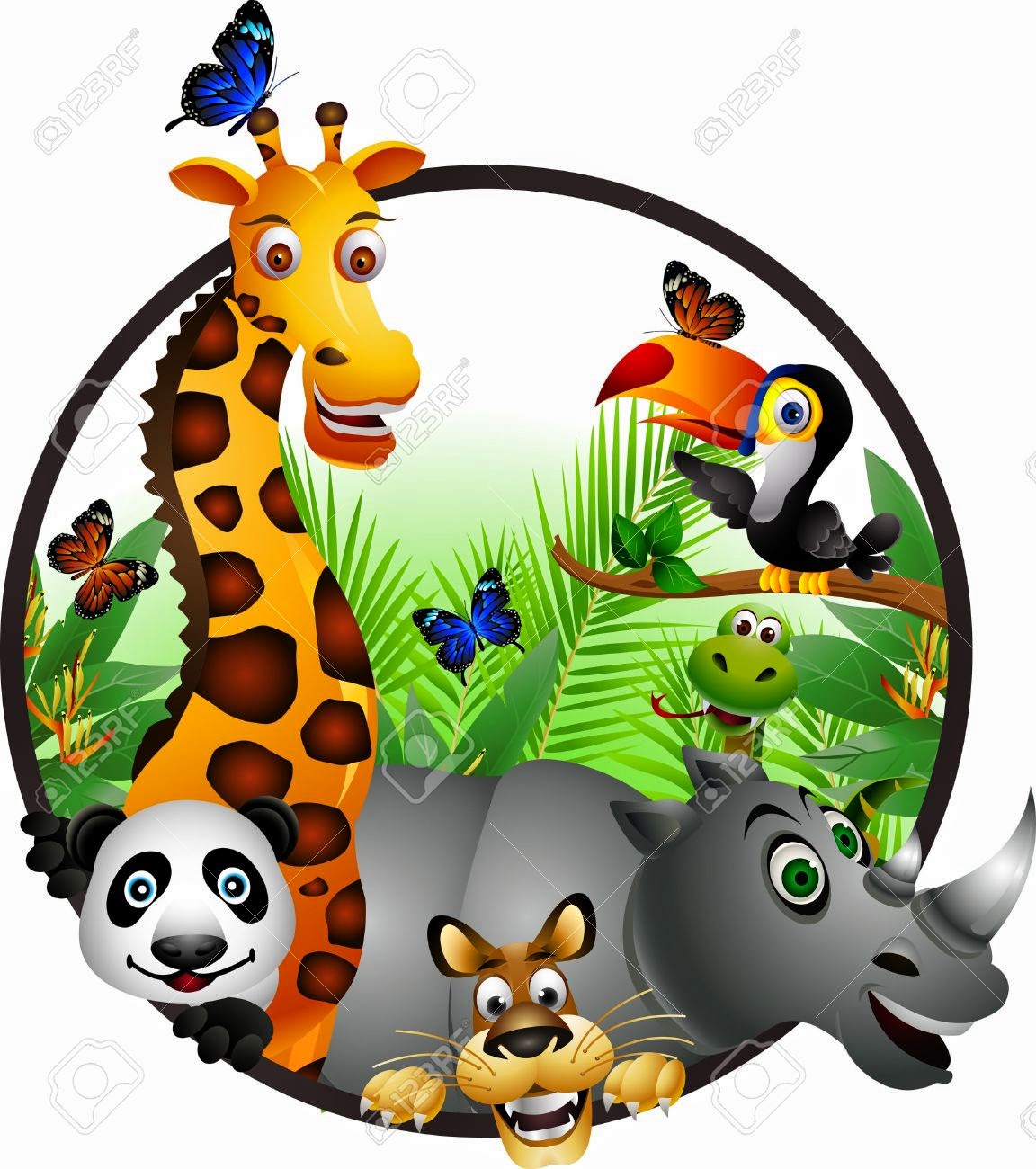 Name: ____________________________________________________                    Teachers Name: __________________________________________Get in on the action and read each day this school year!  On each line below write the name of the book that you read that day.  When you have completed each day of October have your parents sign on the line below. Please return your reading log to your teacher by November  4th .  Happy Reading!October 1: _________________________________________________________________________October 2_________________________________________________________________________October 3:_________________________________________________________________________October 4__________________________________________________________________________October 5__________________________________________________________________________October 6__________________________________________________________________________October 7__________________________________________________________________________October 8__________________________________________________________________________October 9__________________________________________________________________________October 10_________________________________________________________________________October 11_________________________________________________________________________October 12_________________________________________________________________________October 13_________________________________________________________________________October 14_________________________________________________________________________October 15_________________________________________________________________________October 16_________________________________________________________________________October 17_________________________________________________________________________October 18:________________________________________________________________________October 19_________________________________________________________________________October 20_________________________________________________________________________October 21_________________________________________________________________________October 22_________________________________________________________________________October 23_________________________________________________________________________October 24________________________________________________________________________October 25_________________________________________________________________________October 26_________________________________________________________________________October 27_________________________________________________________________________October 28_________________________________________________________________________October 29_________________________________________________________________________October 30_________________________________________________________________________October 31______________________________________________________________________________________________________Parent/Guardian Signature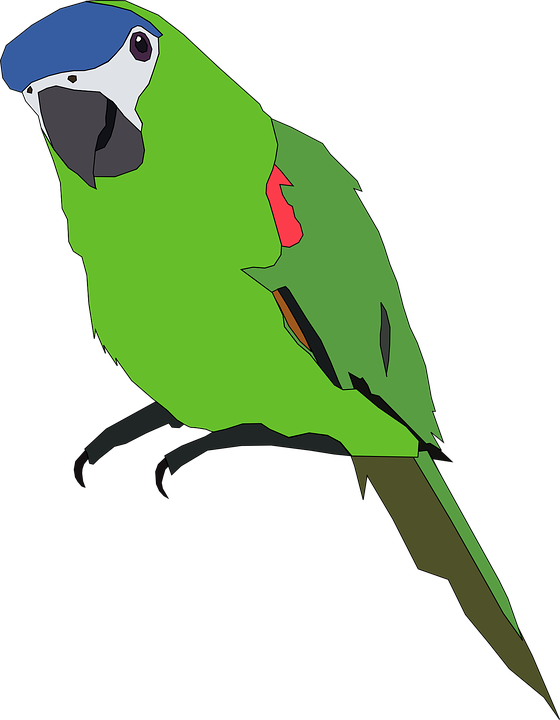 